Maman,C’est un mot un peu magique. A chaque fois qu’on le prononce, on sourit.C’est une personne exceptionnelle qui fait passer le bonheur de ses enfants avant le sien. Elle console quand on est triste ; c’est un rempart contre les bobos et les peurs. Une maman, c’est doux et rassurant. C’est de l’amour, beaucoup d’amour. C’est une force et une énergie incroyable. C’est une personne qui laisse la dernière part de gâteau même si elle en meurt d’envie, qui écoute même quand elle est fatiguée, qui est toujours présente même si elle est occupée, qui aide aux devoirs même si elle a trop de travail, qui se lève même si elle est malade, qui veille sur ses enfants lorsqu’ils sont malades à leur tour.Elle s’inquiète à chaque instant ; elle pense à tout même si elle a déjà trop de choses en tête. Ce sont des fous-rire au quotidien ; c’est une complicité de chaque instant. Maman est le premier mot que l’on prononce et il en sera ainsi toute notre vie.Bonne fête à toutes les mamans. 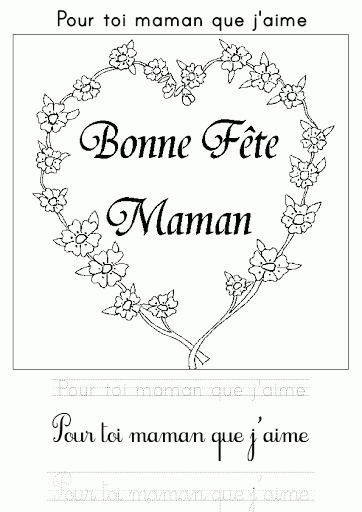 